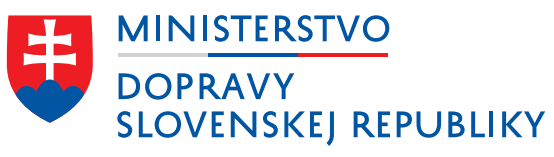 zápisROKOVANIE MEDZIREZORTNEJ PRACOVNEJ SKUPINY NA PODPORU ROZVOJA CYKLISTICKEJ DOPRAVY A CYKLOTURISTIKY MINISTERSTVA DOPRAVY SR 6. decembra  2023  10:00 – 12:30, Úrad Trenčianskeho samosprávneho kraja + onlinePrítomní účastníci: Peter Klučka, Ministerstvo dopravy SR, národný cyklokoordinátorLadislav Findl, Bratislavský samosprávny krajSilvia Prokopová, Trnavský samosprávny krajRadovan Hladký,  Trenčiansky samosprávny krajPeter Mráz, Žilinský samosprávny krajJuraj Hlatký, Žilinský samosprávny krajViera Štupáková, Košický samosprávny krajRoman Pavlík, Prešovský samosprávny krajMichal Vráb, Banskobystrický samosprávny krajRadoslav Pavelka, Nitriansky samosprávny krajStanislav Skýva, Hlavné mesto BratislavaMartin Sedláček, Mesto TrenčínPeter Rozsár, Mesto TrnavaDan Kollár, CyklokoalíciaJán Roháč, EkopolisProgram rokovania:Organizačné veci (aktuálne zmeny na MD SR, Programové vyhlásenie vlády SR, noví členovia  MPS a pod.)Informácia o príprave aktualizácie Cyklostratégie.Príprava návrhu spoločného Manuálu/postupu pri starostlivosti a údržbe cyklotrás.    Informácia o stave aktuálnych výziev z POO.Rôzne.K bodu 1:Peter Klučka informoval prítomných o:novej organizačnej štruktúre MD SR, kde oddelenie nemotorovej dopravy spadá do priamej pôsobnosti štátnej tajomníčky Denisy Žilákovej. Pri najbližšej organizačnej zmene je zámer zjednodušiť názov súčasného odboru integrovanej osobnej, intermodálnej, nákladnej a nemotorovej dopravy na odbor udržateľnej mobility a súčasné oddelenie nemotorovej dopravy na oddelenie cyklistickej dopravy,vzniku nového ústredného orgánu štátnej správy Ministerstva športu a cestovného ruchu, do pôsobnosti ktorého prejde z rezortu dopravy agenda cykloturistiky. Zároveň v následnej diskusii uistil prítomných, že s agendou cykloturistiky na novovzniknutom rezorte bude zabezpečená od jeho vzniku úzka spolupráca,Programovom vyhlásení vlády SR na roky 2023-2027, v ktorom sú oblasti budovania cyklistickej infraštruktúry, systémového a pravidelného riešenia jej financovania ako aj  bezpečnosti cyklistickej dopravy venované samostatné pasáže,novom nitrianskom regionálnom cyklokoordinátorovi Radoslavovi Pavelkovi, ktorý v tejto pozícii nahradil Karola Juricu, Zaželal mu v jeho práci veľa úspechov a požiadal ostatných kolegov o vzájomnú aktívnu spoluprácu.K bodu 2:Peter Klučka informoval prítomných o rozhodnutí vedenia sekcie stratégie dopravy do pôsobnosti ktorej spadá oddelenie nemotorovej dopravy, že aktualizácia Cyklostratégie sa bude pripravovať vo forme materiálu Koncepcia cyklostratégie 2030, ktorá bude nedeliteľnou súčasťou pripravovaného materiálu Strategický plán rozvoja dopravy SR do roku 2030. V následnej diskusii upresnil, že pri jej spracovaní sa bude vychádzať z nedávno spracovanej zákazky Žilinskej univerzity, pričom súčasný strategický materiál Národná stratégia rozvoja cyklistickej dopravy a cykloturistiky v Slovenskej republike, schváleným uznesením vlády SR č. 223/2013 zostáva stále v platnosti. Pri spracovaní predmetnej Koncepcie bude oddelenie nemotorovej dopravy MD SR  spolupracovať s externým pracovníkom Martinom Bolom, ktorý bol pri spracovaní pôvodnej Cyklostratégie z roku 2013 a podielal sa aj na spracovaní zákazky Žilinskej univerzity.Vzhľadom na závažnosť a potrebu dôkladného spracovania predmetnej Koncepcie cyklostratégie 2030 so zohľadnením záujmov celej cyklistickej verejnosti bude potrebné vytvoriť pracovnú skupinu pre jej prípravu.K bodu 3:K predmetnému bodu, nadväzujúcemu na predchádzajúce zasadnutie Medzirezortnej pracovnej skupiny, konanej 6. novembra 2023 v priestoroch Trnavského samosprávneho kraja, prebehla rozsiahla diskusia s cieľom definovať základné kroky pri zabezpečení starostlivosti a celoročnej údržby cyklistických komunikácií na území miest a obcí Slovenska a ich cyklistických prepojení.V danej súvislosti boli definované nasledovné kroky:využiť aktuálne otvorenie tzv. Dotačného zákona (Zákon 151/2019 Z. z. o poskytovaní dotácií) v súvislosti s prebiehajúcim prerokovávaním tzv. Kompetenčného zákona v Národnej rade SR a pokúsiť sa doplniť do paragrafu 3, účel poskytovania dotácie, bod e) údržba cyklistickej infraštruktúry, čím by sa vytvorili pre budúcnosť možnosti poskytovať dotácie pre oprávnených žiadateľov na účel údržby cyklistických komunikáci,v priamej nadväznosti na predchádzajúcu odrážku uplatniť v uvažovanom novozriadenom Fonde dopravnej infraštruktúry možnosť použitia vyčlenených finančných prostriedkov aj na účely opráv a údržby cyklistickej infraštruktúry,v súvislosti s predchádzajúcimi bodmi a v záujme získania orientačnej predstavy o výške celkových nákladov na zabezpečenie vyššie uvedených činností, spojených s opravami a celoročnou údržbou cyklistických komunikácií, zašlú regionálni /mestskí cyklokoordinátori Petrovi Klučkovi v termíne do 31. januára 2014 priemerné náklady na zabezpečenie opráv a celoročnej údržby na cyklistických komunikáciách v ich územnej pôsobnostiK bodu 4:Peter Klučka informoval prítomných o skutočnosti, že prvá výzva z Plánu obnovy a odolnosti (POO) je ukončená. Bolo podporených 25 projektov v celkovej výške 30 mil. Eur s celkovou dĺžkou nových alebo zrekonštruovaných cyklistických komunikácií 80 kilometrov.Aktuálne prebieha podpisovanie predmetných zmlúv s predpokladaným termínom zaslania finančných prostriedkov žiadateľom začiatkom roka 2024.Druhá výzva z POO bola vyhlásená 31. augusta 2023 s termínom predkladania žiadostí do 8. januára 2024 (Pozn. zapisovateľa aktuálne predĺžená do 31. januára 2024).V tejto súvislosti bola vznesená účastníkmi rokovania požiadavka aby pri formulovaní uvažovanej tretej výzvy v roku 2024 prebehla aktívna komunikácia aj s členmi MPS, predovšetkým v oblasti presnej technickej terminológie.K bodu 5:V tomto bode prítomní upozornili kolegov na:zaslanie požiadavky na zaradenie aktualizácie TP 085 Technické podmienky´- Navrhovanie cyklistickej infraštruktúry do zoznamu úloh na riešenie RVT na príslušnej webovej stránke SSC  Návrh úloh RVT | Slovenská správa ciest - ssc.sk.(Zatiaľ tak urobili iba MD SR a OZ Cyklokoalícia)najbližšie rokovanie MPS sa po dohode s Radom Pavelkom uskutoční predbežne vo februári 2024 v priestoroch Úradu NSK. Zápis spracoval: Peter Klučka, MD SR	                                            Bratislava, 14.12.2023